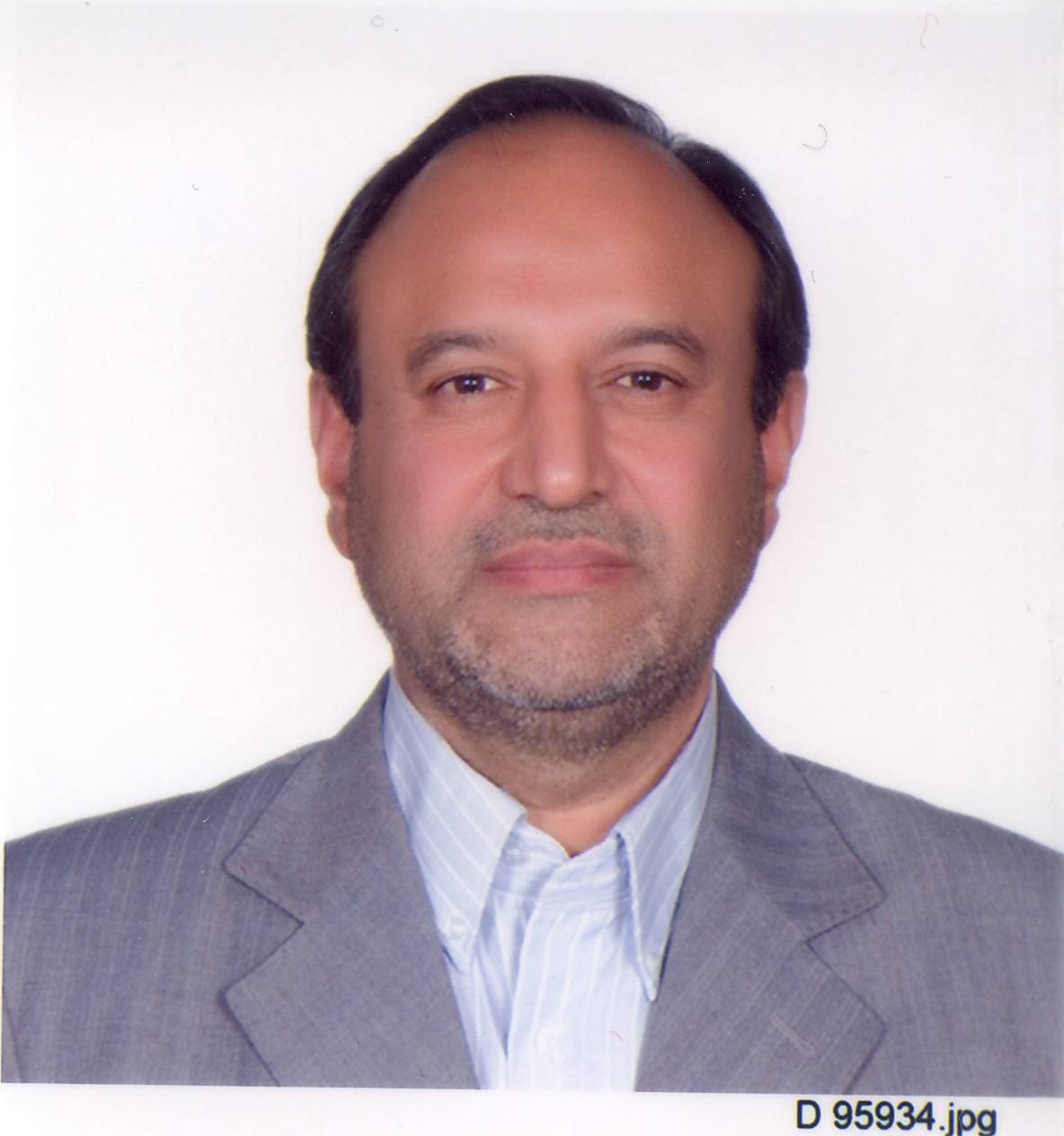 استاد گروه علوم زراعی و اصلاح نباتات- دانشگاه تهرانسیداحمد سادات نوریگروه علوم زراعی و اصلاح نباتاتتلفن دفتر:  +98 (21)02136040615پست الکترونیکی: noori@ut.ac.irتحصیلاتPh.D ,1378,ژنتیک واصلاح نباتات,دانشگاه لیورپول
کارشناسی ارشد,1373,ژنتیک واصلاح نباتات,آکادمی کشاورزی مسکو
زمینههای تخصصیو حرفهایسوابق کاري و فعالیت های اجراییحکم نماینده هیات اجرایی جذب-(1400-1402)
عضو هسته پژوهشی با عنوان "گیاهان دارویی"-(از 1400)
عضو هیات تحریریه نشریه فناوری تولیدات گیاهی-(1398-1400)
هم اندیشی اساتید با عنوان انقلاب اسلامی ایران و مقایسه با جریان های فعال منطقه-(از 1396)
شرکت در هجدهمین نمایشگاه دستاوردهای پژوهشی، فناوری-(از 1396)
مسئول کمیته علوم زراعی و اصلاح نباتات دفتر ارتباط با جامعه و صنعت-(از 1396)
مدیر گروه آموزشی علوم زراعی و اصلاح نباتات-(از 1396)
مدیر گروه علوم زراعی و اصلاح نباتات-(1396-1398)
نماینده هیات اجرایی جذب اعضای هیات علمی دانشگاه تهران-(از 1395)
پروژه بازنگری سند ملی زیست فناوری جمهوری اسلامی ایران-(از 1395)
استاد داور پایان نامه دکتری مسلم عبدی-(از 1395)
نماینده تحصیلات تکمیلی-(از 1394)
ثبت اختراع-(از 1394)
داور جلسه ارتقا دکتر دهقانی-(از 1394)
داوری کتاب برتر بیست وچهارمین دوره گزینش کتاب سال دانشگاهی-(از 1394)
مشاوردانشجوی دکتری داود افیونی-(از 1394)
داوری کتاب امار ریاضی و نرم افزار ها-(از 1394)
همکاری در طرح بروزرسانی سند زیست فناوری-(از 1394)
مدیرگروه علوم زراعی و اصلاح نباتات-(از 1393)
داوری کتاب طرحهای اماری در علوم منابع طبیعی-(از 1393)
داوری پایان نامه دانشجوی دکتری خانم ندا جوادیان-(از 1393)
داوری پایان نامه کارشناسی ارشد خانم زهرا نقی پور-(از 1392)
استاد داور در جلسه دفاع از پروپوزال رساله دکتری خانم اتنا شادمهر-(از 1392)
استاد داور در جلسه دفاع از پروپوزال رساله دکتری اقای مسلم عبدی-(از 1392)
داوری کتاب-(از 1392)
عضویت در کمیته اجرایی اولین کنگره بین المللی و سیزدهمین کنگره ژنتیک ایران-(از 1392)
عضو هیات علمی وابسته دانشکده علوم و فنون نوین-(از 1391)
فعالیت های علمیمقالات- Elevating morphology and essential oil in cumin genotypes through polyploidy induction. سنایی هویدا زهرا, Mortazavian Seyed Mohammad Mahdi, Norouzi Maryam, Sadat Noori Seyed Ahmad (2024)., SCIENTIA HORTICULTURAE, 329(1), 113031.

- Study of Half-Sib Families of Ajowan ( Carum copticum L.) Provides New Insights into the Heritability of Some Important Traits. Pourrahimi Majid, Sadat Noori Seyed Ahmad, amini fatemeh, Ramshini Hossein (2024)., International Journal of Horticultural Science and Technology, 2(11).

- Somatic embryogenesis and genetic fidelity in camelina by RAPD markers and flow cytometry. بهمن کار مسلم, رهنما حسن, Salehi Maryam, Sadat Noori Seyed Ahmad (2024)., PLANT CELL TISSUE AND ORGAN CULTURE, 156(67).

- Exploring the potential of polyploidization as a breeding tool for medicinal plants: a case study on cumin (Cuminum cyminum L.). سنایی هویدا زهرا, Mortazavian Seyed Mohammad Mahdi, Norouzi Maryam, Sadat Noori Seyed Ahmad (2023)., PLANT CELL TISSUE AND ORGAN CULTURE, 156(1).

- بهینه سازی القای ریشه های مویین در گیاه دارویی پریلا. محمودی مهدی, سادات نوری سیداحمد, ابراهیمی محسن, بهمن کار مسلم (1402)., دوفصل نامه علمی-پژوهشی مهندسی ژنتیک و ایمنی زیستی, دوره 12(شماره 1), 17-27.

- The molecular cloning and structural analysis of a cytochrome P450 (CYP71D500) encoding gene from ajowan (Trachyspermum ammi L.) medicinal plant. Jalal-Dowlatshahi Shirin, Sadat Noori Seyed Ahmad, Mortazavian Seyed Mohammad Mahdi, Soltani Howyzeh Mehdi, Esfahanni Kasra (2023)., Iranian journal of genetics and plant breeding, 12(1).

- ارزیابی تاثیر طیف ها ی نوری و نانو ذرات TiO2 و ZnO بر رویانزایی رویشی و باززایی برخی اکوتیپ های زنیان. مرادی نرگس, سادات نوری سیداحمد, دومانی یاسین, امینی فاطمه (1401)., مجله علوم و فنون باغبانی ایران, 23(3).

- Chromosome Count, Male Meiotic Behavior and Pollen Analysis of Eight Populations of &lt;i&gt;Trachyspermum ammi&lt;/i&gt; (L.) Sprague (Apiaceae) from Iran. [] [], Norouzi Maryam, Sadat Noori Seyed Ahmad, Mortazavian Seyed Mohammad Mahdi (2022)., CYTOLOGIA, 87(1), 29-34.

- Integrative effects of stress‑ and stress tolerance‑inducing elicitors on in vitro bioactive compounds of ajowan [Trachyspermum ammi (L.) Sprague] medicinal plant. نیازیان محسن, Soltani Howyzeh Mehdi, Sadat Noori Seyed Ahmad (2021)., PLANT CELL TISSUE AND ORGAN CULTURE, doi.org/10.1007/s11240-021-02096-1(doi.org/10.1007/s11240-021-02096-1).

- مطالعه رفتار میوزی و باروری دانه‌ گرده در زیره سبز (Cuminum cyminum)تحت شرایط تنش خشکی و نانوذره‌ دی‌اکسید تیتانیوم. مرتضویان سید محمدمهدی, بکان سمیرا, سادات نوری سیداحمد, نوروزی مریم (1400)., ژنتیک نوین, 16(1).

- Analysis efficiency of Iranian Ajowan ecotypes on  hairy root production mediated by different Agrobacterium rhizogenesis strains. Moradi Narges, Sadat Noori Seyed Ahmad, Fadavi Ali, Mortazavian Seyed Mohammad Mahdi, Pakdin Parizi Ali (2021)., Iranian journal of genetics and plant breeding, 10(1), 117-127.

- Regeneration of Trachyspermum ammi L. Sprague ecotypes via indirect somatic embryogenesis using hypocotyl and epicotyl explants. Nomani Masome, Sadat Noori Seyed Ahmad, Tohedfar Masood, Ramshini Hossein (2021)., INDIAN JOURNAL OF EXPERIMENTAL BIOLOGY, 1(58), 263-269.

- Betaine Aldehyde Dehydrogenase (BADH) vs. Flavodoxin (Fld): Two Important Genes for Enhancing Plants Stress Tolerance and Productivity. Niazian Mohsen, Sadat Noori Seyed Ahmad, Tohedfar Masood, Mortazavian Seyed Mohammad Mahdi, Sabbatini Paolo (2021)., Frontiers in Plant Science, 12(1), 1-11.

- Three-Step Screening for Salinity Tolerance in Ajowan (Trachyspermum ammi L.) Sprague ex Turrill). Sadat Noori Seyed Ahmad, Sadeghi Gol Fatemeh, Ramshini Hossein, Foghi Behrouz, Niazian Mohsen (2021)., Journal of Agricultural Science and Technology, 23(2), 419-435.

- Karyotype Analysis in Six Species of Lolium and Festuca (Poaceae). شفیعی پریسا, amini fatemeh, Mirzaghaderi Ghader, Mortazavian Seyed Mohammad Mahdi, Sadat Noori Seyed Ahmad (2020)., CYTOLOGIA, 4(85), 281-288.

- بررسی الگوی بیان ژنهای ساختاری در مسیر بیوسنتز مونوترپنها و بررسی کیفیت اسانس گیاه دارویی زنیان تحت تأثیر هورمون متیل جاسمونات. جمشیدی مهسا, سادات نوری سیداحمد, مرتضویان سید محمدمهدی (1398)., مجله بیوتکنولوژی کشاورزی, 11(3).

- شناسایی مقیاس گسترده نشانگرهای مولکولی ریزماهواره در گیاه دارویی زنیان (Trachyspermum ammi) با استفاده از توالی‌یابی RNA. سلطانی هویزه مهدی, سادات نوری سیداحمد, شریعتی وحید, امیری پور محبوبه (1398)., نشریه پژوهش های ژنتیک گیاهی (دانشگاه لرستان), 6(1), 31-46.

- Agrobacterium -mediated genetic transformation of ajowan (Trachyspermumammi(L) Sprague):an important industrialmedicinal plant.  محسن نیازیان, Sadat Noori Seyed Ahmad, Tohedfar Masood, Galuszka Petr, Mortazavian Seyed Mohammad Mahdi (2019)., INDUSTRIAL CROPS AND PRODUCTS, 132(10), 29-40.

- Transcriptome analysis of Ajowan (Trachyspermum ammi L.) inflorescence. Amiripour Mahboubeh, Sadat Noori Seyed Ahmad, Shariati Vahid, Soltani Howyzeh Mehdi (2019)., JOURNAL OF PLANT BIOCHEMISTRY AND BIOTECHNOLOGY, 130(2).

- Artificial neural network and multiple regeneration analysis models to predict essential oilm ncontent of ajowan. Niazian Mohsen, Sadat Noori Seyed Ahmad, Abdipour Moslem (2019)., Journal of Applied Research on Medicinal and Aromatic Plants, 9(-), 124- 131.

- overexpression of TPS2 gene to increase thymolcontent using agrobacterium tumefaciens-mediated transformationin Trachyspermumammi(Qom ecotype). Nomani Masome, Sadat Noori Seyed Ahmad, Tohidfar Masoud, Ramshini Hossein (2019)., INDUSTRIAL CROPS AND PRODUCTS, 130(130), 63-70.

- Chemotypes and morpho-physiological characters affecting essential oil yield in Iranian cumin landraces. Bahmankar Moslem, Mortazavian Seyed Mohammad Mahdi, Tohidfar Masoud, Sadat Noori Seyed Ahmad, Izadi Darbandi Ali, Al-fekaik Dhia Faleh (2019)., INDUSTRIAL CROPS AND PRODUCTS, 128(2), 256-269.

- بررسی تأثیر اشعه لیزر بر مقاومت به شوری روی برخی صفات فیزیولوژیکی و بیوشیمیایی جو. امینی فاطمه, سادات نوری سیداحمد, فوقی بهروز, حمیدی زهرا, خوش خلق سیما نیراعظم (1397)., فرایند و کارکرد گیاهی, 7(27), 181-192.

- Physio-biochemical characters, embryo regeneration and limonene synthase gene expression in cumin. Bahmankar Moslem, Mortazavian Seyed Mohammad Mahdi, Tohidfar Masoud, Sadat Noori Seyed Ahmad, Izadi Darbandi Ali, Salehi Maryam, Rao Rosa (2018)., INDUSTRIAL CROPS AND PRODUCTS, 121(121), 195-205.

- گزینش به کمک نشانگر SNP به منظور شناسایی گیاهان طالبی مقاوم به فوزاریوم. تقی خانی شیما, رامشینی حسین, سادات نوری سیداحمد, لطفی محمود, ایزدی دربندی علی, سوسرایی نعیمه, وروانی فراهانی عبداله (1397)., نشریه پژوهش های ژنتیک گیاهی (دانشگاه لرستان), 5(1), 63-76.

- essential oil profiling of ajowan(Trachyspermum ammi) industrial medicinal plant. Soltani Howyzeh Mehdi, Sadat Noori Seyed Ahmad, Shariati Vahid (2018)., INDUSTRIAL CROPS AND PRODUCTS, 119(1), 255-259.

- Comparative transcriptome analysis to identify putative genes involved in thymol biosynthesis pathway in medicinal plant Trachyspermum ammi L.. Soltani Howyzeh Mehdi, Sadat Noori Seyed Ahmad, Shariati Vahid, Amiripour Mahboubeh (2018)., Scientific Reports, 8(1), 1-19.

- modeling the seed yield  of ajowan (Trachyspermum ammi L.)using artificial neural network and multiple linear regression models. Niazian Mohsen, Sadat Noori Seyed Ahmad, Abdipour Moslem (2018)., INDUSTRIAL CROPS AND PRODUCTS, 117(-), 224.

- شناسایی ژن های مسیر بیوسنتزی اسکلت ترپن در گیاه دارویی زنیان ( Trachyspermum ammi L. ( با استفاده از توالی یابی RNA. امیری پور محبوبه, سادات نوری سیداحمد, شریعتی وحید, سلطانی حویزه مهدی (1397)., ژنتیک نوین, 1(-), 133.

- Image Processing and Artificial Neural Network-Based Models to Measure and Predict Physical Properties of Embryogenic Callus and Number of Somatic Embryos in Ajowan (Trachyspermum ammi (L.) Sprague). Niazian Mohsen, Sadat Noori Seyed Ahmad, Abdipour Moslem, Tohedfar Masood, Mortazavian Seyed Mohammad Mahdi (2018)., IN VITRO CELLULAR & DEVELOPMENTAL BIOLOGY-PLANT, 54(1), 54-68.

- بهینه سازی عوامل موثر بر بیان ژن بتا -گلوکورونیداز (GUS) به واسطه اگروباکتریوم در گیاه دارویی زنیان(Trachyspermum ammi). نعمانی معصومه, سادات نوری سیداحمد, توحیدفر مسعود, رامشینی حسین (1396)., دوفصل نامه علمی-پژوهشی مهندسی ژنتیک و ایمنی زیستی, 6(2), 269-279.

- Evaluation of Diverse Cumin (Cuminum cyminum L.) Ecotypes for Seed Yield under Normal and Water Stress Condition. Mortazavian Seyed Mohammad Mahdi, Safari Behzad, Sadat Noori Seyed Ahmad, Foghi Behrouz (2018)., Journal of Agricultural Science and Technology, 20(2), 359-372.

- گزینش به کمک نشانگر SCAR برای تولید ارقام مقاوم به فوزاریوم (Fusarium oxysporum fs. melonis) در طالبی. تقی خانی شیما, رامشینی حسین, سادات نوری سیداحمد, لطفی محمود, ایزدی دربندی علی, نقدی محمدرضا (1396)., ژنتیک نوین, 12(3), 347-356.

- بهینه کردن انتقال ژن به واسطه اگروباکتریوم در گیاه دارویی زنیان با استفاده از ژن fld. نیازیان محسن, سادات نوری سیداحمد, توحیدفر مسعود, گالوشکا پنر, مرتضویان سید محمدمهدی (1396)., Journal of Cell and Molecular Research, 30(3), -.

- Phytochemical assessment of some native ajowan (Therachyspermum ammi L.) ecotypes in Iran. Mirzahosseini Seyedeh Maryam, Sadat Noori Seyed Ahmad, Amanzadeh Yaghoub, Ghorbani Javid Majid, Soltani Howyzeh Mehdi (2017)., INDUSTRIAL CROPS AND PRODUCTS, 105(105), 142-147.

- Chemical Compositions, Somatic Embryogenesis, and Somaclonal Variation in Cumin. Bahmankar Moslem, Mortazavian Seyed Mohammad Mahdi, Tohedfar Masood, Sadat Noori Seyed Ahmad, Izadi Darbandi Ali, Corrado Giandomenico, Rao Rosa (2017)., Biomed Research International, 2017(15), 1-15.

- بررسی تاثیر پرتوتابی لیزر بر روی صفات جوانه زنی جو درمحیط های شور در مرحله جوانه زنی. سادات نوری سیداحمد, امینی فاطمه, فوقی بهروز, حمیدی زهرا, خوش خلق سیما نیر اعظم (1396)., علوم وفنون هسته ای, 1(79), 93-104.

- Effect of colchicine-induced polyploidy on morphological characteristics and essential oil composition of ajowan (Trachyspermum ammi L.). Sadat Noori Seyed Ahmad, Norouzi Maryam, Karim Zadeh Ghasem, Shirkool Khadijeh, Niazian Mohsen (2017)., PLANT CELL TISSUE AND ORGAN CULTURE, 130(3), 543-551.

- Essential Oil Yield and Agro-morphological Traits in Some Iranian Ecotypes of Ajowan (Carum copticum L.). Niazian Mohsen, Sadat Noori Seyed Ahmad, Tohidfar Masoud, Mortazavian Seyed Mohammad Mahdi (2017)., Journal of Essential Oil Bearing Plants, 20(4), 1-6.

- Tissue culture-based Agrobacterium-mediated and in planta transformation methods. Niazian Mohsen, Sadat Noori Seyed Ahmad, Galuszka Petr, Mortazavian Seyed Mohammad Mahdi (2017)., Czech Journal of Genetics and Plant Breeding, 53(4), 133-143.

- ارزیابی خصوصیات فنولوژی و میزان اسانس برخی اکوتیپهای بومی گیاه دارویی زنیان (Trachyspermum ammi L). میرزا حسینی سیده مریم, سادات نوری سیداحمد, امن زاده یعقوب, قربانی جاوید مجید (1396)., فصلنامه تحقیقات گیاهان دارویی و معطر ایران, 33(3), 435-448.

- Towards conservation and breeding of Ajowan (Trachyspermum ammi) by assessing ISSR, morphological traits and germination variability. Sadati Sina, Sadat Noori Seyed Ahmad, Ramshini Hossein, Soltani Elias, Foghi Behrouz (2017)., Iranian journal of genetics and plant breeding, 5(1), 21-8.

- Hydrotime model analysis of  Trachyspermum ammi  (L.) Sprague seed germination. Farahi Nia Parisa, Sadat Noori Seyed Ahmad, Mortazavian Seyed Mohammad Mahdi, Soltani Elias, Foghi Behrouz (2017)., Journal of Applied Research on Medicinal and Aromatic Plants, 5(2), 88-91.

- Genetic stability of regenerated plants via indirect somatic embryogenesis and indirect shoot regeneration of Carum copticum L.. Niazian Mohsen, Sadat Noori Seyed Ahmad, Galuszka Petr,  مسعود توحیدفر, Mortazavian Seyed Mohammad Mahdi (2017)., INDUSTRIAL CROPS AND PRODUCTS, 97(97), 330-337.

- ارزیابی تحمل به تنش رطوبتی در اکوتیپ های زیره سبز با استفاده از شاخص های تحمل تنش. صفری بهزاد, مرتضویان سید محمدمهدی, سادات نوری سیداحمد, فوقی بهروز (1395)., پژوهش های تولید گیاهی (علوم کشاورزی و منابع طبیعی), 23(4).

- Evaluating Antibacterial Activity of In Vitro Culture of Ajwain (Trachyspermum copticum) Extract and Comparison with Seed Extract and Essential Oils. Shokrian Tahereh, Sadat Noori Seyed Ahmad, Nematzadeh Ghorbanali, Alavi Seyed Mohammad (2016)., journal of plant molecular breeding, 2(4), 41-46.

- مروری بر روش های بیومتری برای اصلاح مقاومت به شوری در گیاهان زراعی. نیازیان محسن, نعمانی معصومه, سادات نوری سیداحمد (1395)., پژوهشنامه اصلاح گیاهان زراعی, 8(17), 24-40.

- Chalcone Synthase Genes from Milk Thistle (Silybum marianum): Isolation and Expression Analysis. Sanjari Sepideh, Sadatshobar Zahra, Ebrahimi Mohsen, Hasanloo Tahereh, Sadat Noori Seyed Ahmad, Tirnaz Soodeh (2015)., JOURNAL OF GENETICS, 94(4), 321-324.

- Effect of Water Stress on Yield and Yield Components of Cumin (Cuminum cyminum L.) Ecotypes. Safari Behzad, Mortazavian Seyed Mohammad Mahdi, Sadat Noori Seyed Ahmad, Foghi Behrouz (2015)., Journal of Plant Physiology & Breeding, 5(2), 51-61.

- A new index to evaluate salinity tolerance at the germination  stage based on the parameters of non-linear regressions:  Trachyspermum copticum as case study. Sadat Noori Seyed Ahmad, Ramshini Hossein, Soltani Elias, Sadati Sina, Foghi Behrouz (2015)., SEED SCIENCE AND TECHNOLOGY, 43(2), 1-11.

- Molecular mechanisms of plant salinity tolerance: a review. Bahmani Kayvan, Sadat Noori Seyed Ahmad, Izadi Darbandi Ali, Akbar Azam (2015)., Australian Journal of Crop Science, 9(4), 321-336.

- بررسی تاثیر مقادیر مختلف تابش لیزر در شرایط تنش شوری بر خصوصیات جوانه زنی و عملکرد کلزا (Brassica napus L.). سادات نوری سیداحمد, مرتضویان سید محمدمهدی, ابراهیمی محسن, اشرفی جو مریم, حسین زاده الناز (1393)., مجله تنش های محیطی در علوم زراعی, 7(2), 245-255.

- Effect of salinity on morpho-physiological characteristics of spring wheat genotypes. Sadat Noori Seyed Ahmad, Izadi Darbandi Ali, Mortazavian Seyed Mohammad Mahdi (2014)., Journal of Plant Physiology & Breeding, 4(1), 13-21.

- ارزیابی محتوا و ترکیبات شیمیایی اسانس برخی اکوتیپ های رازیانه ایران. بهمنی کیوان, ایزدی دربندی علی, سادات نوری سیداحمد (1393)., به زراعی کشاورزی, 15(4), 13-24.

- Effect of Laser Priming on accumulation of Free Proline in Spring Durum Wheat (Triticum turgidum L.) under Salinity Stress. Zare Naeemeh, Sadat Noori Seyed Ahmad, خوش خلق سیما نیره اعظم, Mortazavian Seyed Mohammad Mahdi (2014)., International Transaction Journal of Engineering, Management, & Applied Sciences & Technologies, 5(2), 119-130.

- پدیده تفکیک متجاوز(Transgressive Segregation ) در به نژادی گیاهان زراعی. بهمن کار مسلم, سادات نوری سیداحمد, مرتضویان سید محمدمهدی (1392)., به نژادی گیاهان زراعی و باغی, 1(2), 175-185.

- بررسی کال زایی و جنین زایی سوماتیکی در زیره سیاه  (Bunium persicum Boiss). سادات نوری سیداحمد, مرتضویان سید محمدمهدی, قمری زارع عباس, امیدی منصور, حوری مریم (1392)., مجله بیوتکنولوژی کشاورزی, 5(2), 69-86.

- بررسی کال زایی و چنین زایی سوماتیکی در زیره سیاه (Buniumpersicum Boiss). سادات نوری سیداحمد, مرتضویان سید محمدمهدی, قمری زارع عباس, امیدی منصور, حوری مریم (1392)., مجله بیوتکنولوژی کشاورزی, 5(2), 17.

- بررسی تاثیر اشعه لیزر بر صفات مرتبط با تحمل به شوری در مرحله گیاهچه ای برنج (Oryza sativa L.). حسین زاده الناز, سادات نوری سیداحمد, خوش خلق سیما نیر اعظم, رامشینی حسین, انصاری محمد علی (1392)., مجله تنش های محیطی در علوم زراعی, 5(2), 161-179.

- Assesment of the genetic diversity in Iranian Fennels by RAPD Markers. Bahmani Kayvan, Izadi Darbandi Ali, Sadat Noori Seyed Ahmad, Jafari Ali Ashraf (2013)., Journal of Herbs, Spices and Medicinal Plants, 19(3).

- Assessment of the Genetic Diversity in Iranian Fennels by RAPD Markers. Izadi Darbandi Ali, Bahmani Kaivan, Sadat Noori Seyed Ahmad, اشرف جعفری علی (2013)., Journal of Herbs, Spices and Medicinal Plants, 19(3), 275-285.

- Assessment of lasaer pretreatments on germination and yield of wheat (Triticum eastivum) under salinity stress. Sadat Noori Seyed Ahmad, Ferdosizadeh Leila, Zare Naeemeh, Saghafi Saiedeh (2013)., Word Journal of Agricultural Research, 1(1), 5-9  .

- روش های جداسازی توالی های مجاور یک قطعه شناخته شده در فرایند مهندسی ژنتیک. یحیایی پور هاجر, قره یاضی بهزاد, سادات نوری سیداحمد, ایزدی دربندی علی, نعمت زاده قریانعلی (1391)., ایمنی زیستی, 5(2), 47-82.

- Improved shoot regeneration protocol for canola explantsand pre-assessment of salinityin canola transgenicplants. Sadat Noori Seyed Ahmad, Atarodi Seyed Amir, Mortazavian Seyed Mohammad Mahdi, Rastgar- Jazii Ferdos, Amiri Reza (2012)., Iranian journal of genetics and plant breeding, 1(2), 28-35.

- بررسی ظهور گیاهچه بذر های حاصل از دو تاریخ کاشت پاییزه و بهاره ارقام کلزا. سادات نوری سیداحمد, لطفی فر امید, اکبری غلامعلی, متقی سمانه, شیرانی راد امیرحسین, گلپرور احمدرضا (1391)., نشریه علوم وفناوری بذر ایران, 1(1), 93.

- شناسایی و کلون سازی خانواده ژنی چالکون سنتاز گیاه خار مریم ( Silybum marianum L . ).  سپیده سنیری,  زهرا سادات شبر,  محسن ابراهیمی,  طاهره حسن پور, سادات نوری سیداحمد (1391)., مجله بیوتکنولوژی کشاورزی, 4(1), 49-64.

- Assessment of Genetic Diversity in Iranian Fennels Using ISSR Markers. Izadi Darbandi Ali, Bahmani Kayvan,  Ali Ashraf Jafari, Sadat Noori Seyed Ahmad, Farajpour Mostafa (2012)., The Journal of Agricultural Sciences, 4(9), -.

- Determination of interrelationships among phenotypics traits of Iranian fennel  ( Foeniculum vulgare Mill .)using correlation, stepwise regressionand path analyses. Izadi Darbandi Ali,  کیوان بهمنی, Sadat Noori Seyed Ahmad,  علی اشرف جعفری,  نرگس مرادی (2012)., Journal of Essential Oil Bearing Plants, 15(3), 424-444.

- Effects of Planting Date and Water Deficit on Quantitative and Qualitative Traits of Flax Seed.  Mohammad Mirshekari, Amiri Reza, Eiran Nezhad Hamid, Sadat Noori Seyed Ahmad,  Omid Reza Zandvakili (2012)., Journal of Agricultural & Environmental Sciences, 12(7), 901-913.

- Determination of Interrelationships Among Phenotypic Traits of Iranian Fennel ( Foeniculum vulgare Mill ) Using Correlation, Stepwise Regression and Path Analyses.  Ali Izadi,  Ali Izadi Darbandi, Jafari Ali,  Kaivan Bahmani,  Narges Moradi, Sadat Noori Seyed Ahmad,  Ahmad Sadat Nouri (2011)., Journal of Essential Oil Bearing Plants, 15(3), -.

- تاثیر تنش خشکی  شدید پس از استقرار بوته روی خصوصیات مرفولوژیکی، کمی و کیفی 20 ژنوتیپ چغندرقند. اکبری غلامعباس, سادات نوری سیداحمد, عبدالهیان نوغابی محمد, ردائی الاملی زهرا (1390)., نشریه علوم گیاهان زراعی ایران, 42(3).

- Investigation of variations of the essential oil content and morphological values in yarrow ( Achillea santolina from Iran ).  Rasoul Golzari, Sadat Noori Seyed Ahmad, Amiri Reza, Ebrahimi Mohsen,  Mostafa Farajpour (2011)., Journal of Medicinal Plant Research, 5(17), 4393-4395.

- Study of genetic variation in wild finil from Iran using AFLP markers.  Mostafa Farajpou, Ebrahimi Mohsen, Amiri Reza, Sadat Noori Seyed Ahmad,  Sepideh Sanjari,  Rasoul Golzari (2011)., AFRICAN JOURNAL OF BIOTECHNOLOGY, 10(54), 11137-11141.

- Predicting yield of wheat genotypes at different salinity by artificial neural network. Sadat Noori Seyed Ahmad,  Mohsen Ebrahimi,  Javad Khazaei,  Hamideh Khalaj (2011)., African Journal of Agricultural Research, 6(12), 2660-2675.

- بررسی تاثیر تنش خشکی پایان دوره رشد بر عملکرد کمی و کیفی ارقام کلزا.  معصومه نعیمی,  غلام علی اکبری,  امیرحسین شیرانی راد,  سید علی مدرس ثانوی, سادات نوری سیداحمد (1389)., به زراعی کشاورزی, 12(2), 63-71.

- شناسایی مکانهای ژنی ارتفاع بوته، تعداد پنیه، طول و عرض برگ پرچم در برنی با استفاده از نشانگرهای میکروساتلیت.  محمدحسین فتوکیان,  امیرمحمد نایی,  جعفر احمدی,  حسن امیری اوغان, سادات نوری سیداحمد,  قاسم محمدی نژاد,  علی محدثی,  کیوان آگاهی (1389)., مجله زیست شناسی ایران, 23(4), 488-497.

- Effect of different salinity levels on morpho - physiological characters of 8 wheat  genotypes ( Triticum aestivum L . ). Sadat Noori Seyed Ahmad,  Hamideh Khalaj,  Mohammad Reza Labbafi (2011)., IRANIAN JOURNAL OF PLANT PATHOLOGY, 1(2), 108-117.

- Effect of 24 - D as a novel inducer of embryogenesis in microspores of Brassica napus L..  Samad Habibzadeh Ardebili,  Mehran E Shariatpanahi, Amiri Reza,  Mona Emamifar,  Mahnaz Oroojloo,  Ghorbanali Nematzadeh, Sadat Noori Seyed Ahmad,  Erwin Heberle Bors (2011)., Czech Journal of Genetics and Plant Breeding, 47(3), 114-122.

- A new molecular marker linked to gene for monogermity in sugar beet ( Beta vulgaris L ). Amiri Reza,  Esmat Sarafraz, Sadat Noori Seyed Ahmad, Norouzi Parviz,  Nasrin Seyedmohammadi (2011)., Romanian Agricultural Research, 28(1), 14-19.

- Effects of Salinity and Laser Radiation on Proline Accumulation in  Seeds of Spring Wheat. Sadat Noori Seyed Ahmad,  Leila Ferdosizadeh, Izadi Darbandi Ali, Mortazavian Seyed Mohammad Mahdi,  Saeedeh Saghafi (2011)., Journal of Plant Physiology & Breeding, 1(2), 20-11.

- بررسی تاثر تنش خشکی پایان دوره رشد بر عملکرد کمی و کیفی ارقام کلزا.  معصومه نعیمی, اکبری غلامعلی,  امیرحسین شیرانی راد,  سیدمحمدعلی مدرس ثانوی, سادات نوری سیداحمد (1389)., به زراعی کشاورزی, 12(2), 63-71.

- اثر تنش خشکی با استفاده از پلی اتیلن گلیکول ( PEG 6000 ) درمحیط کشت جامد روی خصوصیات گیاهچه ژنوتیپ های چغندرقند.  زهرا ردایی الاملی,  محمدعبدالهیان نوقابی, اکبری غلامعباس,  فرانک روزبه, سادات نوری سیداحمد (1389)., مجله علوم زراعی ایران - انجمن علوم زراعت و اصلاح نباتات, 12(3), 279-290.

- بررسی کارایی گوگرد ومایه تلقیح باکتری های جنس تیوباسیلوس بر جذب فسفر وعملکرد گندم در خاکهای آهکی مختلف.  حسین بشارتی , سادات نوری سیداحمد,   امیربردیا نیکنیایی , ایران نژاد حمید, اکبری غلامعلی,   علیرضا فلاح نصرت آبادی (1389)., تحقیقات آب و خاک ایران, 41(1), -.

- Effect of salinity and radiation on proline accumulation in seeds of canola ( Brassica napus L ).  Maryam Ashrafijou, Sadat Noori Seyed Ahmad, Izadi Darbandi Ali,  Sedigheh Saghafi (2010)., PLANT SOIL AND ENVIRONMENT, 56(7), 312-317.

- Repellent effects of essential oil fromsimmondasia chinensis ( Link against ) oryzaephilus surinamensis linnaeus and callosobruchus maculates ( Fabricius.i ). Kheradmand Katayoon, Sadat Noori Seyed Ahmad,  قاسم صباحی (2010)., Resaerch Journal of Agricultural Sciences, 1(2), -.

- بررسی ظهور گیاهچه در مزرعه ارقام کلزا ( B. napus L ) حاصل از دو تاریخ کاشت پاییزه و بهاره گیاه مادری. اکبری غلامعلی,  امید  لطفی فر,  سمانه متقی,  امیرحسین شیرانی راد, سادات نوری سیداحمد,  احمدرضا گلپرور (1389)., نشریه علوم وفناوری بذر ایران, 1(1), -.

- موفقیت های کشاورزی مولکولی در ایران.  احمد اسماعیلی,  احمد معینی,  اسد معصومی اصل,  اکبر حسینی پور,  آرش رزمی,  بابک لطیف,  پویا رحیمی فر,  حامد اژدری, شعبانعلی فمی حسین,  حسین معصومی,  حسین هنری,  حمید رجبی معماری,  حیدر سیفی نبی آباد,  خدیجه باقری,  سبا دیمیاد, سادات نوری سیداحمد,  شهلا رزمی,  علی محمد شکیب,  علیرضا زبرجدی,  غلامرضا شریفی سیرچی,  فاطمه رهبری زاده,  فریدون مهبودی,  محمد جواد رسایی,  محمد مهدی یعقوبی,  مختار جلالی جواران,  مریم عبدلی نسب,  مسلم پور خالقی,  مهدی فروزنده مقدم,  مهدی محب الدینی,  نازنین طاهری جوان,  ندا ویشلقی,  هادی کاظمی, علیزاده هوشنگ (1388)., مجله بیوتکنولوژی کشاورزی, 1(1), 19-47.

- بررسی کارایی گوگرد و مایه تلقیح باکتری های جنس تیو باسیلیوس بر جذب فسفر و عملکرد گندم در خاکهای آهکی مختلف.  حسین بشارتی, سادات نوری سیداحمد,  امیر بردیا نیکنیایی, ایران نژاد حمید, اکبری غلامعلی,  علیرضا  فلاح (1388)., تحقیقات آب و خاک ایران, 40(6), -.

- تاثیر فصل کاشت بر بنیه بذر و برخی شاخص های مرتبط با جوانه زنی در ارقام مختلف کلزا Brassica napus.  امید لطفی فر, اکبری غلامعلی,  امیرحسین شیرانی راد, سادات نوری سیداحمد,  سمانه متقی (1388)., نشریه علوم گیاهان زراعی ایران, 40(1), -.

- اثر وزن بذر بر جوانه زنی ورشد گیاهچه گندم رقم پیشتاز.  علی مشتطی,  اسداله حجازی, کیان مهر محمدحسین, سادات نوری سیداحمد,  محمدحسین قرینه (1388)., مجله تولید گیاهان زراعی, 2(1), 137-144.

- بهینه سازی عمق آب مصرفی ذرت با کم آبیاری ( مطالعه موردی : دشت ورامین ). مشعل محمود, وراوی پور مریم, سادات نوری سیداحمد, زارع زیرک ابراهیم (1387)., پژوهش کشاورزی (آب خاک و گیاه در کشاورزی), 8(4), 123-134.

- ارزیابی عملکرد واجزای عملکرد ژنوتیپ های گلرنگ زمستانه در کرج. اکبری غلامعلی, سادات نوری سیداحمد,  امیدی تبریزی امیرحسن,  ماندانا دادرسان,  علی مختصی بیدگلی (1386)., مجله علوم کشاورزی ایران, 13(2), 393-403.

- Investigation of seed vigor and germination of canola.  Mohammad Reza Labbafi Hossein Abadi, Akbari Gholamabas, Allah Dadi Eiraj,  Ah Rad,  Hamideh Khalaj, Sadat Noori Seyed Ahmad (2008)., Pakistan Journal of Biological Sciences, 10(17), 2880-2884.

- Salinity tolerance of maize in embryo and adult stage. Sadat Noori Seyed Ahmad,  Sara Mottaghi,  Omid Lotfifar (2008)., Journal of Agricultural & Environmental Sciences, 3(5), 717-725.

- Wheat plant containing an osmotin gene show enhanced ability to produce roots at high NaCl concentration. Sadat Noori Seyed Ahmad, Maleki Farzaneh (2008)., RUSSIAN JOURNAL OF PLANT PHYSIOLOGY, 55(2), 256-258.

- بررسی برخی صفات مورفولوژیک و زراعی ارقام کلزا در پاسخ به تیمار قطع ابیاری در مرحله رشد زایشی.  معصومه نعیمی  ,  غلام علی اکبری,  امیرحسین شیرانی راد,  سیدعلی محمد مدرس ثانوی, سادات نوری سیداحمد (1386)., فن اوری زیستی در کشاورزی, 7(3), 223-235.

- تاثیر وزن هزار دانه بر توان جوانه زنی بذر و قدرت سبز شدن مزرعه ای در ارقام بهاره کلزا.  امید لطفی فر, اکبری غلامعلی,  امیر حسین شیرادی راد, سادات نوری سیداحمد,  سمانه متقی,  امیر بردیا نیک نیک نیانی (1386)., فناوری زیستی در کشاورزی, 7(3), 5-11.

- تاثر تراکم و آرایش کاشت بر روند رشد وعملکرد ذرت تحت شرایط رقابت با سلمه تره.  سیدفرهاد صابرعلی, سادات نوری سیداحمد,  اسداله حجازی,  اسکندر زند,  محمدعلی باغستانی میبدی (1386)., پژوهش و سازندگی, 1(74), -.

- بررسی کارایی مصرف نور توسط ذرت و سلمه ترهChenopodium album تحت شرایط رقابت.  سیدفرهاد صابرعلی, حجازی اسداله, سادات نوری سیداحمد,  اسکندر زند,  محمدعلی باغستانی میبدی (1385)., آفات و بیماریهای گیاهی, 74(2), 63-79.

- Variability of salt tolerance for eleven trait in bead wheat grown in different saline conditions. Sadat Noori Seyed Ahmad, Roustaei Ali Mohammad,  Behnam Foghi (2006)., Journal of Agronomy, 5(1), 131-136.

- Assessment for salinity tolerance through intergeneric hybridisation : Triticum durum × Aegilops speltoides. Sadat Noori Seyed Ahmad (2005)., EUPHYTICA, 146(2), 149-155 .

- Breeding for Salt - Resistance Using Transgressive Segregation in Spring Wheat. Sadat Noori Seyed Ahmad,  M Harati (2005)., Journal of Sciences, Islamic Republic of Iran, 16(3), 217-222 .

- بررسی اثر متقابل شوری و بیماری بوته میری جالیز. روستایی علی محمد, سادات نوری سیداحمد, اعتباریان حسن رضا (1383)., نهال و بذر, 20(1), 101-115.

- Triple Test Analysis for Genetic Components of Salinity Tolerance in Spring Wheat. Sadat Noori Seyed Ahmad,  A Sokhansanj (2004)., Journal of Sciences, Islamic Republic of Iran, 15(1), 13-19.

کنفرانس ها- بررسی تراریختی گیاه زنیان در تولید ریشه های موئین به واسطه دو سویه مختلف Agrobacterium rhizogenes. درخشنده نصر لیلا, سادات نوری سیداحمد, محمودی مهدی (1402)., پنجمین همایش بین المللی و سیزدهمین همایش ملی بیوتکنولوژی جمهوری اسلامی ایران, 16-18 شهریور, تهران, ایران.

- تاثیر تیتانیوم دی اکسید بر بیوماس ریشه های مویین گیاه دارویی پریلا. محمودی مهدی, سادات نوری سیداحمد, ابراهیمی محسن, صالحی مریم, بهمن کار مسلم, درخشنده نصر لیلا (1402)., پنجمین همایش بین المللی و سیزدهمین همایش ملی بیوتکنولوژی جمهوری اسلامی ایران, 16-18 شهریور, تهران, ایران.

- تاثیر اکسید روی بر میزان تولید فنول کل و فلاوونوئید کل در ریشه های مویین گیاه دارویی پریلا. محمودی مهدی, سادات نوری سیداحمد, ابراهیمی محسن, صالحی مریم, بهمن کار مسلم (1402)., پنجمین همایش بین المللی و سیزدهمین همایش ملی بیوتکنولوژی جمهوری اسلامی ایران, 16-18 شهریور, تهران, ایران.

- مقایسه زیست توده تولیدی در لاینهای ریشه مویین در گیاه دارویی جنسینگ هندی Withania somnifera با استفاده از بیورآکتور غوطه وری موقت. سلطانی نژاد نسیبه, سادات نوری سیداحمد, ایزدی دربندی علی, فدوی علی, امینی فاطمه, میرجلیلی محمد حسین, سلطانی نژاد وجیهه (1402)., سومین کنفرانس بین المللی و هفتمین کنفرانس ملی کشاورزی ارگانیک و مرسوم, 30-31 تیر, اردبیل, ایران.

- بررسی تأثیر محیط کشت و غلظتهای مختلف اسید جیبرلیک بر جوانه زنی جنسینگ هندی (Withania somnifera). سلطانی نژاد نسیبه, سادات نوری سیداحمد, ایزدی دربندی علی, فدوی علی, امینی فاطمه, سلطانی نژاد وجیهه (1402)., سومین کنفرانس بین المللی و هفتمین کنفرانس ملی کشاورزی ارگانیک و مرسوم, 30-31 تیر, اردبیل, ایران.

- Induction of hairy root in the medicinal plant Withania somnifera using Agrobacterium rhizogenes Strain Atcc 15834. سلطانی نژاد نسیبه, Sadat Noori Seyed Ahmad, Izadi Darbandi Ali, amini fatemeh, Hosseini Mohammadreza (2023)., 10th national congress on medicinal plants, 12-13 July, Urmia, Iran.

- پلی پلوئیدی مصنوعی راهی به سوی بهره وری گیاهان دارویی، مطالعه موردی: القای پلی پلوئیدی در زیره سبز. سنایی هویدا زهرا, مرتضویان سید محمدمهدی, نوروزی مریم, سادات نوری سیداحمد (1402)., سومین کنفرانس بین المللی فناوری های نوین در علوم, 28-28 فروردین, آمل, ایران.

- بررسی امکان القای ریشه های مویین در گیاه دارویی زولنگ (Eryngium) با استفاده از Agrobacterium rhizogenes به منظور تولید اوژنول. کیخایی زهرا, سادات نوری سیداحمد, ایزدی دربندی علی, فدوی علی (1401)., پنجمین کنگره بین المللی و هفدهمین کنگره ملی ژنتیک ایران, 15-17 بهمن.

- بررسی عوامل موثر بر القای ریشه مویین در گیاه دارویی زنیان.  نرگس مرادی, سادات نوری سیداحمد, فدوی علی, مرتضویان سید محمدمهدی, پاکدین پاریزی علی (1401)., پنجمین کنگره بین المللی و هفدهمین کنگره ملی ژنتیک ایران, 15-17 بهمن.

- تراریختی گیاه دارویی پریلا به منظور تولید ریشه مویین. محمودی مهدی, سادات نوری سیداحمد, ابراهیمی محسن, بهمن کار مسلم (1401)., پنجمین کنگره بین المللی و هفدهمین کنگره ملی ژنتیک ایران, 15-17 بهمن.

- بهینه سازی استخراج DNA از ریشه های طبیعی و تراریخته گیاه دارویی پریلا. محمودی مهدی, سادات نوری سیداحمد, ابراهیمی محسن, بهمن کار مسلم (1401)., پنجمین کنگره بین المللی و هفدهمین کنگره ملی ژنتیک ایران, 15-17 بهمن, تهران, ایران.

- بررسی بیوانفورماتیکی داده های ترنسکریپتوم شش گیاه از خانواده اپیاسه برای شناسایی ژن های احتمالی درگیر در بیوسنتز ویتامین E. مهاجری مرجان, سادات نوری سیداحمد, شریعتی وحید (1401)., پنجمین کنگره بین المللی و هفدهمین کنگره ملی ژنتیک ایران, 15-17 بهمن.

- بررسی بیوانفورماتیکی داده های ترنسکریپتوم شش گیاه از خانواده اپیاسه برای شناسایی ژن های احتمالی درگیر در بیوسنتز متابولیت های ثانویه. مهاجری مرجان, سادات نوری سیداحمد, شریعتی وحید (1401)., پنجمین کنگره بین المللی و هفدهمین کنگره ملی ژنتیک ایران, 15-17 بهمن.

- Evaluation of the effect of zinc oxide nanoparticles on different species of Festuca under salinity stress. Sabertanha Sara, amini fatemeh, Izadi Darbandi Ali, Sadat Noori Seyed Ahmad (2022)., 1th international and 5th national seed science and technology conference of Iran, 9-10 February, Kermanshah, Iran.

- بررسی اثرات القای پلی پلوییدی بر برخی خصوصیات مورفولوژیکی زیره سبز (.Cuminum cyminum L). سنائی هویدا زهرا, مرتضویان سید محمدمهدی, نوروزی مریم, سادات نوری سیداحمد (1400)., هفدهمین کنگره ملی و سومین کنگره بین المللی علوم زراعت و اصلاح نباتات ایران, 5-7 دی.

- The optimization of hairy root induction in broccoli plant. Bigdeli Maryam, Sadat Noori Seyed Ahmad, Izadi Darbandi Ali, Lotfi Mahmoud, بهمن کار مسلم (2021)., 12th National and 4th International Biotechnology Congress of the Islamic Republic of Iran, 22-24 August, Tehran, IRAN.

- Optimization of hairy root induction in Iranian basil (Ocimum basilicum L.). [] [], Sadat Noori Seyed Ahmad, Izadi Darbandi Ali, بهمن کار مسلم (2021)., 12th National and 4th International Biotechnology Congress of the Islamic Republic of Iran, 22-24 August, Tehran, IRAN.

- مقایسه میزان بیان ژن های ساختاری GDS و DXR در بافت گل آذینو برگ گیاه دارویی زنیان تحت تاثیر هورمون متیل جاسمونات. جمشیدی مهسا, سادات نوری سیداحمد, مرتضویان سید محمدمهدی (1398)., سومین همایشبین المللی و یازدهمین همایش ملی بیوتکنولوژی جمهوری اسلامی ایران, 10-12 مرداد, تهران, ایران.

- بررسی بیان کمی ژن ساختاریGDS و ژن های WRKY2 و WRKY3 ازخانواده عوامل رونویسیدر گیاه دارویی زنیان تحت تاثیر هورمون متیل جاسمونات. جمشیدی مهسا, سادات نوری سیداحمد, مرتضویان سید محمدمهدی (1398)., سومین همایشبین المللی و یازدهمین همایش ملی بیوتکنولوژی جمهوری اسلامی ایران, 10-12 مرداد, تهران, ایران.

- بررسی رفتار میوزی دو اکوتیپ بومی زنیان(Trachyspermum ammi) در ایران. عربی محمدرضا, سادات نوری سیداحمد, نوروزی مریم, امینی فاطمه, مرتضویان سید محمدمهدی (1398)., سومین همایش بین المللی و یازدهمین همایش ملی بیوتکنولوژی جمهوری اسلامی ایران, 10-12 مرداد, تهران, ایران.

- بررسی سیتوژنتیکی گیاه فسکیوی بلند با روش کلاسیک و هیبریداسیون فلورسنت در محل. شفیعی پریسا, امینی فاطمه, میرزاقادری قادر, مرتضویان سید محمدمهدی, سادات نوری سیداحمد (1398)., سومین همایش بین المللی و یازدهمین همایش ملی بیوتکنولوژی جمهوری اسلامی ایران, 10-12 مرداد, تهران, ایران.

- القای جنین زایی سوماتیکی در رازیانه. فرج نژاد نازنین, ایزدی دربندی علی, سادات نوری سیداحمد (1397)., دومین کنفرانس بین المللی گیاهان دارویی، کشاورزی ارگانیک مواد طبیعی و دارویی, 22-23 بهمن, مشهد, ایران.

- Study of Tissue Culture in Ajowan ( Trachypermum arnrni (L). Moradi Narges, Sadat Noori Seyed Ahmad, Mortazavian Seyed Mohammad Mahdi, Fadavi Ali (2019)., 4th International student Biotechnology congress, 25-27 February, Tehran, Iran.

- ارزیابی ترکیبات شیمیایی اسانس گیاه دارویی زنیان (.Trachyspermum ammi L) تحت تأثیر تیمار متیل¬جاسمونات. جمشیدی مهسا, سادات نوری سیداحمد, مرتضویان سید محمدمهدی (1397)., سومین همایش بین المللی پژوهش های کاربردی در علوم کشاورزی، منابع طبیعی و محیط زیست, 11-11 دی, همدان.

- The Cytotoxic activity of Transgeneic Trachspermum ammi extractof gastric adenocarcioma(AGS)cell line". Nomani Masoumeh, Sadat Noori Seyed Ahmad, Tohedfar Masood, Ramshini Hossein, Karimi Forouzan, Mortaz Esmaeil (2018)., 2nd Internatianal congress on bio medicin, 24-27 December, Tehran, IRAN.

- بررسی سیتوژنتیکی دو جنس فستوکا و لولیوم از خانواده پوآسه. شفیعی پریسا, امینی فاطمه, میرزاقادری قادر, مرتضویان سید محمدمهدی, سادات نوری سیداحمد (1397)., پانزدهمین کنگره ملی علوم زراعت و اصلاح نباتات ایران, 13-15 مرداد.

- برآورد شاخصهای آماری و وراثتپذیری صفات فنوتیپی گیاه دارویی زنیان. گولانی حسین, سادات نوری سیداحمد, رامشینی حسین, امینی فاطمه, پوررحیمی مجید (1397)., پانزدهمین کنگره ملی علوم زراعت و اصلاح نباتات ایران, 13-15 مرداد.

- analysis of microsatellite marker related to monoterpenoid biosynthesis in medicinal plant ajowan using RNA-seq. Soltani Howayzeh Mehdi, Sadat Noori Seyed Ahmad, Shariati Vahid, Amiripour Mahboubeh (2018)., third international and fifteenth iranian genetics congress, 13-15 May, Tehran, Iran.

- Karyotype Analysis in Five Ajwain (Trachyspermum ammi L. Sprague) Ecotypes from Iran.. Jalali Zeynab Sadat, Sadat Noori Seyed Ahmad, Mirzaghaderi Ghader, Norouzi Maryam, Izadi Darbandi Ali (2018)., 7thNational Congress on Medicinal Plants, 12-14 May, Shiraz, Iran.

- High and efficient somatic embryogenesis and plant regeneration using zygotic embryos of Trachyspermum ammi ecotypes. Nomani Masome, Sadat Noori Seyed Ahmad,  مسعود توحیدفر, Ramshini Hossein (2017)., 2nd International and 10th national biotechnologycongress of Islamic Republic of Iran, 29-31 August.

- Agrobacterium tumefaciens-mediated transformation of Trachyspermum ammi using B-glucronidase reporter gene. Nomani Masome, Sadat Noori Seyed Ahmad, Tohedfar Masood, Ramshini Hossein (2017)., 2nd International and 10th national biotechnologycongress of Islamic Republic of Iran, 29-31 August.

- استفاده از روش HRM برای شناسایی گیاهان مقاوم به فوزاریوم در طالبی. تقی خانی شیما, رامشینی حسین, سادات نوری سیداحمد, لطفی محمود, ایزدی دربندی علی (1396)., دومین همایش بین المللی و دهمین همایش ملی بیوتکنولوژی جمهوری اسلامی ایران, 7-9 مرداد, کرج, ایران.

- Analysis of transcription factor genes related to monoterpenoid biosynthesis in medicinal plant ajowan using RNA-Seq. Soltani Howyzeh Mehdi, Sadat Noori Seyed Ahmad, Shariati Vahid, Amiripour Mahboubeh (2017)., 2nd International and 10th national biotechnologycongress of Islamic Republic of Iran, 29-31 August.

- Evaluation of some morphological traits in five Iranian ecotypes of ajowan (Trachyspermum ammmi L.). Pourrahimi Majid, Sadat Noori Seyed Ahmad, Ramshini Hossein, Goulani Hossein (2017)., 6th National Cingress on Medicinal Plants, 9-10 May, Iran.

- THE EFFECT OF DROUGHT STRESS ON THE AMOUNT OF PROLINE AND ACTIVITIES OF ANTIOXIDANT ENZYMES OF AJOWAN (CARUMCOPTICUM L.) ECHOTYPES IN SEEDLING STAGE. Farahi Nia Parisa, Sadat Noori Seyed Ahmad, Mortazavian Seyed Mohammad Mahdi (2017)., 6thNational Congress on Medicinal Plants, 9-10 May, Tehran, Iran.

- EVALUATION OF TITANUM DIOXIDE NANOPARTICLE ON MEIOTIC BEHAVIOR AND POLLEN FERTILITY IN CUMIN. Bakan Samira, Mortazavian Seyed Mohammad Mahdi, Sadat Noori Seyed Ahmad, Norouzi Maryam (2017)., 6thNational Congress on Medicinal Plants, 9-10 May, Tehran, Iran.

- ﻛﺎل زاﻳﻲ وﺟﻨﻴﻦ ﺳﺒﺰ زاﻳﻲ ﺳﻮﻣﺎﺗﻴﻜﻲ در زﻳﺮه  سبز جهت اهداف انتقال ژن. بهمن کار مسلم, مرتضویان سید محمدمهدی, روآ رزا, توحیدفر مسعود, کورادو گیاندومینیکو, سادات نوری سیداحمد, ایزدی دربندی علی (1395)., دومین کنگره بین المللی و چهاردهمین کنگره ملی علوم زراعت و اصلاح نباتات ایران, 9-11 مرداد, رشت, ایران.

- Phytochemical study of some native ajowan ecotypes from Iran. Mirzahosseini Seyedeh Maryam, Sadat Noori Seyed Ahmad, Amanzadeh Yaghoub, Ghorbani Javid Majid, Soltani Howayzeh Mehdi (2016)., 20th EUCARPIA General Congress, 29 August-1 September, Zurich, Switzerland.

- بررسی برخی تاثیرات مورفولوژی القای پلی پلوئیدی در گیاه زنیان (Trachyspermum ammi)در شرایط درون شیشه ای. شیرکول خدیجه, سادات نوری سیداحمد, نوروزی مریم, کریم زاده قاسم (1395)., دومین کنگره بین المللی و چهاردهمین کنگره ملی ژنتیک ایران, 1-3 اردیبهشت, تهران, ایران.

- آنالیز بیوانفورماتیکی ژن ترپن سینتاز 2 در آویشن باغی و مقایسه آن با سایر گیاهان. نعمانی معصومه, سادات نوری سیداحمد, توحیدفر مسعود, رامشینی حسین (1394)., اولین همایش بین المللی و نهمین همایش ملی بیوتکنولوژی, 3-5 اردیبهشت, تهران, ایران.

- باززایی اکوتیپ های منتخب زیره سبز (Cuminum cyminum L) با استفاده از ریزنمونه جنین. بهمن کار مسلم, مرتضویان سید محمدمهدی, توحیدفر مسعود, سادات نوری سیداحمد, ایزدی دربندی علی (1394)., اولین همایش بین المللی و نهمین همایش ملی بیوتکنولوژی جمهوری اسلامی ایران, 3-5 اردیبهشت, تهران, ایران.

- بررسی کال زایی در گیاه دارویی زنیان (Trachyspermum ammi L.). نیازیان محسن, سادات نوری سیداحمد, توحیدفر مسعود, مرتضویان سید محمدمهدی (1394)., اولین همایش بین المللی و نهمین همایش ملی بیوتکنولوژی جمهوری اسلامی ایران, 3-5 اردیبهشت, تهران, ایران.

- investigatioin of chemical components of 23 ecotypes of trachyspermum amm. Mirza Hoseyni Seyedeh Maryam, Sadat Noori Seyed Ahmad, امان زاده یعقوب (2015)., 1st International and 9th National Biotechnology Congress of Islamic Republic of Iran, 24-26 May, Tehran, Iran.

- EVALUATION OF LOW IRRIGATION STRESS ON SEED YIELD OF DIFFERENT CUMIN ECOTYPES. Safari Behzad, Mortazavian Seyed Mohammad Mahdi, Sadat Noori Seyed Ahmad, Foghi Behrouz (2015)., 4th National Congress on Medicinal Plants, 12-13 May, Tehran, Iran.

- ارزیابی تنوع ژنتیکی اکوتیپ های بومی زیره سبز در شرایط تنش کم آبی. صفری بهزاد, مرتضویان سید محمدمهدی, سادات نوری سیداحمد, فوقی بهروز (1393)., اولین همایش یافته های نوین در محیط زیست و اکوسیستم های کشاورزی, 30-30 آبان, تهران, ایران.

- بررسی تاثیر تنش خشکی ناشی از پلی اتیلن گلیکول بر مولفه های جوانه زنی برخی از توده های زنیان( Carum copticum L.). فرهی نیا پریسا, سادات نوری سیداحمد, مرتضویان سید محمدمهدی (1393)., اولین کنگره بین المللی و سیزدهمین کنگره ملی علوم زراعت و اصلاح نباتات و سومین همایش علوم و تکنولوژی بذر, 4-6 مرداد, کرج, ایران.

- اثر تنش شوری بر جوانه زنی و شاخص های آن در پنج توده گیاه دارویی زنیان (Trachyspermum copticum) . ساداتی سینا, سادات نوری سیداحمد, رامشینی حسین, سلطانی الیاس, رئوفی احمد (1393)., اولین کنگره بین المللی و سیزدهمین کنگره ملی علوم زراعت و اصلاح نباتات و سومین همایش علوم و تکنولوژی بذر, 4-6 مرداد, کرج, ایران.

- مطالعه فعالیت آنزیم آنتی اکسیدانت و صفات فیزیولوژی توده های وحشی یونجه (Medicago spp.) در شرایط تنش خشکی. رفیعی زهره, رامشینی حسین, ایزدی دربندی علی, سادات نوری سیداحمد, قنواتی فرنگیس, قربانی جاوید مجید (1393)., اولین کنگره بین المللی و سیزدهمین کنگره ملی علوم زراعت و اصلاح نباتات و سومین همایش علوم و تکنولوژی بذر, 4-6 مرداد, کرج, ایران.

- بررسی تحمل به شوری در مرحله جوانه زنی در 28 توده بومی گیاه دارویی زنیان (Carum copticum (L.) C.B.Clarke). صادقی گل فاطمه, سادات نوری سیداحمد, رامشینی حسین (1393)., اولین کنگره بین المللی و سیزدهمین کنگره ملی علوم زراعت و اصلاح نباتات و سومین همایش علوم و تکنولوژی بذر, 4-6 مرداد, کرج, ایران.

- شناسایی بهترین آغازگر ISSR جهت ارزیابی تنوع ژنتیکی در اکوتیپ های زنیان (Trachyspermum copticum) . ساداتی سینا, سادات نوری سیداحمد, رامشینی حسین, سلطانی الیاس, محمدزاده پیام, فوقی بهروز (1393)., اولین کنگره بین المللی و سیزدهمین کنگره ژنتیک ایران, 3-5 اردیبهشت, تهران, ایران.

- بررسی تنوع ژنتیکی اکوتیپ های زنیان ایرانی بر اساس صفات مرفولوژیک. ساداتی سینا, سادات نوری سیداحمد, رامشینی حسین, رئوفی احمد, سلطانی الیاس, فوقی بهروز (1393)., اولین کنگره بین المللی و سیزدهمین کنگره ژنتیک ایران, 3-5 اردیبهشت, تهران, ایران.

- Effect of Nd-YAG Laser Radiation on Some Physiological Traits to Improve Saline Tolerant Spring Durum Wheat Genotypes. Zare Naeeme, Sadat Noori Seyed Ahmad, Khosh Kholgh Sima Nayyer Azam, Mortazavian Seyed Mohammad Mahdi (2014)., Plant Genomics Congress: Asia, 24-25 February, Kuala Lumpur, Malaysia.

- Increase in ATP content and improve yield components of Durum Wheat treated by laser irradiation under salinity stress. Zare Naeeme, Sadat Noori Seyed Ahmad, Khosh Kholgh Sima Nayyer Aezam, Mortazavian Seyed Mohammad Mahdi, Hossein Khani Samad (2013)., The second international conference on agriculture and natural resources, 25-26 December, Kermanshah, Iran.

- ارزیابی تأثیر پیش تیمار اشعه لیزر بر جذب عناصر سدیم و پتاسیم گندم دوروم تحت شرایط تنش شوری. زارع نعیمه, سادات نوری سیداحمد, خوش خلق سیما نیره اعظم, مرتضویان سید محمدمهدی, انصاری م (1392)., همایش ملی پدافند غیرعامل در بخش کشاورزی, 29-30 مهر, ایران.

- تعیین ردیف مجاور محل تلفیق تراژن Cry1Ab در برنج تراریخته ی طارم مولایی. یحیایی پور هاجر, سادات نوری سیداحمد, قره یاضی بهزاد, ایزدی دربندی علی,  قربانعلی نعمت زاده (1392)., هشتمین همایش بیوتکنولوژی جمهوری اسلامی ایران, 15-17 خرداد, تهران, ایران.

- بررسی تاثیر پیش تیمار اشعه لیزر بر سنتز آدنوزین تری فسفات و تجمع پرولین در گندم دوروم تحت تنش شوری. زارع نعیمه, سادات نوری سیداحمد, خوش خلق سیما نیراعظم, مرتضویان سید محمدمهدی, انصاری م (1392)., هشتمین همایش بیوتکنولوژی جمهوری اسلامی ایران و چهارمین همایش ملی ایمنی زیستی, 15-17 خرداد, تهران, ایران.

- برسی اثر تنش خشکی بر 15 جمعیت رازیانه ایرانی در مرحله جوانه زنی. مرادی نرگس, سادات نوری سیداحمد, ایزدی دربندی علی, بهمنی کیوان, فاضل نجف آبادی مهدی (1391)., کشاورزی تولید ملی با محویت امایش سرزمین, 10-10 بهمن, قم, ایران.

- بررسی اثر تنش شوری بر درصد و سرعت جوانه زنی اکوتیپ های بومی رازیانه. مرادی نرگس, ایزدی دربندی علی, بهمنی کیوان, سادات نوری سیداحمد, فاضل نجف آبادی مهدی (1391)., همایش کشوری کشاورزی، تولید ملی با محوریت آمایش سرزمین, 10-12 بهمن, قدس, ایران.

- بررسی اشعه لیزر بر میزان تجمع پرولین در گندم دوروم(Triticum turgidum var. durum تحت تنش شوری. سادات نوری سیداحمد, زارع نعیمه, خوش خلق سیما نیراعظم, مرتضویان سید محمدمهدی, انصاری پور محمدعلی (1391)., سومین همایش ملی علوم کشاورزی و صنایع غذایی, 16-16 آبان, فسا, ایران.

- بررسی اثر تنش شوری بر 15 جمعیت رازیانه ایرانی در مرحله جوانه زنی. مرادی نرگس, ایزدی دربندی علی, بهمنی کیوان, فاضل نجف آبادی مهدی, سادات نوری سیداحمد (1391)., اولین همایش ملی تنش های گیاهی(غیر زیستی, 10مهر-11آذر, اصفهان, ایران.

- مطالعه اثر لیزر بر تحمل گندم دوروم ( Triticum turgidum  var.durum) تحت شرایط تنش شوری. زارع نعیمه, سادات نوری سیداحمد, خوش خلق سیما نیراعظم, مرتضویان سید محمدمهدی, انصاری محمد علی (1391)., اولین همایش ملی تنش های گیاهی (غیر زیستی), 10-11 مهر, اصفهان, ایران.

- بررسی تاثیر لیزر هلیوم نئون بر تحمل به شوری در برنج تحت شرایط هیدروپونیک. سادات نوری سیداحمد, حسین زاده الناز, خوش خلق سیما نیره اعظم, رامشینی حسین, انصاری محمد علی, حامد علی (1391)., دومین کنگره ملی هیدروپونیک و تولیدات گلخانه ای, 14-16 مرداد, محلات, ایران.

- اثر پرتوتابی لیزر در تحمل به تنش شوری چهار ژنوتیپ کنجد در مرحله جوانه زنی. حمیدی زهرا, سادات نوری سیداحمد, خوش خلق سیما نیراعظم, ایزدی دربندی علی, انصاری محمد علی, مهاجرانی عزالدین (1391)., دوازدهمین کنگره علوم زراعت و اصلاح نباتات, 14-16 مرداد, کرج, ایران.

- بررسی تاثیر اشعه لیزر بر صفت تحمل به شوری در گیاه برنج. سادات نوری سیداحمد, حسین زاده الناز, خوش خلق سیما نیره اعظم, رامشینی حسین, انصاری محمد علی, مهاجرانی عزالدین (1391)., دواردهمین کنگره علوم زراعت واصلاح نباتات ایران, 14-16 مرداد, کرج, ایران.

- Assessment of morpho-physiological traits of sixteen maize(Zea mays L.genotypes under salinity conditions and yield estimation using Artificial Neural Network(ANN. Sadat Noori Seyed Ahmad, Mortazavian Seyed Mohammad Mahdi, Foghi Behrouz, نجفی ابراهیم, نوری علی (2012)., XXII Eucarpia Maize and Sorghum Conference, 19-22 July, Opatija, Croatia.

- Evaluation of morphological and phenological diversity in Irainai fennels. Izadi Darbandi Ali, بهمنی کیوان, اشرف جعفری علی, Sadat Noori Seyed Ahmad, Moradi Narges (2012)., medicinal plants congress, 16-17 May, Kish Island, Iran.

- تاثیر تنش خشکی در مزرعه و رابطه ان با تنش در محط کشت پلی اتیلن گلایکول جهت غربال منابع ژنتیکی چغندر. ردایی الاملی زهرا, عبدالهیان محمد, اکبری غلامعباس, سادات نوری سیداحمد, روزبه فرانک (1389)., یازدهمین کنگره علوم زراعت و اصلاح نبات ایران, 2-4 تیر, تهران, ایران.

- تاثیر تنش خشکی با استفاده از پلی اتیلن گلیکول 6000 در محیط کشت جامد روی خصوصیات گیاهچه 20 ژنوتیپ چغندر. ردایی الاملی زهرا, اکبری غلامعباس, عبدالهیان محمد, سادات نوری سیداحمد, روزبه فرانک (1389)., یازدهمین کنگره علوم زراعت و اصلاح نبات ایران, 2-4 تیر, تهران, ایران.

- تاثیر تنش شوری بر برخی مولفه های جوانه زنی ارقام گلرنگ. سادات نوری سیداحمد, فوقی بهروز, گلباشی محمد, شریعتمداری محمد حسین, شافع مصطفی (1388)., همایش ملی گیاهان دانه روغنی, 1-2 شهریور, اصفهان, ایران.

- بهینه سازی رشد جنین در زیره سیاه. حوری مریم, قمری زارع عباس, سادات نوری سیداحمد, امیدی منصور, نجفی محمد صادق, شعف سالار (1388)., ششمین همایش ملی بیوتکنولوژی جمهوری اسلامی ایران, 22-24 تیر, تهران, ایران.

- بررسی اثر زمان های مختلف قطع آبیاری بر عملکرد و قدرت جوانه زنی بذور ارقام کلزا. خلج حمیده, سادات نوری سیداحمد, شیرانی راد امیرحسین, اله دادی ایرج, اکبری غلامعباس, لبافی محمدرضا (1387)., اولین همایش ملی علوم وتکنولوزی بذر ایران, 22-24 مهر, گرگان, ایران.

- تولید غده از جنین در زیره سیاه Bunium persicum Boiss. حوری مریم, شهرزاد شکوفه, سادات نوری سیداحمد, امیدی منصور, قمری زارع عباس (1387)., دهمین کنگره ژنتیک ایران, 1-3 اردیبهشت, تهران, ایران.

- Evaluation of drough stress effects on germination pparameters of rapsed (Brassica napus) through cold test. خلج حمیده, شیرانی راد اه, Sadat Noori Seyed Ahmad, Allah Dadi Eiraj, Akbari Gholamabas, لبافی مر (2007)., The 12th Intrnational Rapeseed Congress I, 26-30 April, Wuhan, China.

- The assesment of appling drought stress on different canola cultivars. خلج حمیده, Sadat Noori Seyed Ahmad, شیرانی راد محمد, Akbari Gholamabas, Allah Dadi Eiraj, لبافی محمد (2007)., Sustainable Development in Cruciferous Oilseed Crop Production, 26-30 March, Wuhan, China.

- The assesment of morphological for seed aging in 6 rapseed cultivars. خلج حمیده, Sadat Noori Seyed Ahmad, شیرانی راد محمد, Allah Dadi Eiraj, Akbari Gholamabas, لبافی محمد (2007)., Sustainable Development in Cruciferous Oilseed Crop Production, 26-30 March, Wuhan, China.

- ارزیابی برخی صفات مورفولوژیک و فیزیولوژیک دو ژنوتیپ حساس ومقاوم نخود تحت تنش شوری. دشتی شهریار, اله دادی ایرج, سادات نوری سیداحمد, اکبری غلامعباس, هاشمی ل (1385)., نهمین کنگره علوم زراعت و اصلاح نباتات, 5-7 مرداد, پاکدشت, ایران.

کتب - ویژگی ها و روش های استخراج متابولیت های ثانویه(کتابچه راهنمای آزمایشگاهی جهت تحلیل ساختارهای بیوشیمی). سادات نوری سیداحمد, سلطانی نژاد نسیبه (1401).

- تکامل گیاهان و منشاء گونه های زراعی. بهمن کار مسلم, صالحی مریم, علی عسکری فاطمه, استرکی حسین, سادات نوری سیداحمد (1401).

- Carrots and related Apiaceae Crops, 2nd edition. Sadat Noori Seyed Ahmad, سلطانی هویزه مهدی, [] [] (2020).

- بیوتکنولوژی (جلد دوم). سادات نوری سیداحمد, سبزه زاری محمد (1399).

- بیوتکنولوژی (جلد سوم). سادات نوری سیداحمد, سبزه زاری محمد (1399).

- بیوتکنولوژی (جلد چهارم). سادات نوری سیداحمد, سبزه زاری محمد (1399).

- بیوتکنولوژی. سادات نوری سیداحمد, سبزه زاری محمد (1399).

- ژن،ژنوم و ژنتیک گیاهی. سادات نوری سیداحمد, سبزه زاری محمد (1396).

- ژنتیک تکمیلی. سادات نوری سیداحمد, مرتضویان سید محمدمهدی (1394).

- مبانی ژنتیک جمعیت . سادات نوری سیداحمد, تکاور سهیلا (1393).

- اصول کشت سلول و بافت گیاهی. سادات نوری سیداحمد, میرمعصومی مسعود,  نسیبه السادات میر باقر (1390).

- تجزیه و تحلیل طرح آزمایش ها با نرم افزار SAS. سادات نوری سیداحمد,  محمد گلباشی, ضرابی مهدی (1388).

- مفاهیم ژنتیک. سادات نوری سیداحمد,  میترا پارسا (1385).

- ژنتیک کمی (به زبان ساده). سادات نوری سیداحمد, فاضل نجف آبادی مهدی (1385).

- آمارکاربردی و طرح آزمایش ها برای علوم کشاورزی (جلد اول امار کاربردی). سادات نوری سیداحمد (1384).

- مقدمه ای بر نانوتکنولوژی. سادات نوری سیداحمد,  مهدیه خدایاری (1384).

مجلاتپایان نامه ها و رساله ها- مطالعه‌ی القای ریشه‌های مویین در گیاه دارویی پریلا (Perilla frutescens var. crispa) به منظور افزایش تولید ماده‌ی ضد سرطان شیکونین، مهدی محمودی، سیداحمد سادات نوری، کارشناسی ارشد،  1402/6/28 

- مطالعه پروفایل ساپونینی ریشه‌های مویین گیاه دارویی غاسول صابونی (Saponaria officinalis) تحت تاثیر القا کننده متیل جاسمونات، سمانه محمدی راد، سیداحمد سادات نوری، کارشناسی ارشد،  1402/6/20 

- " بررسی بیوانفورماتیکی داده‌های ترنسکریپتوم خانواده اپیاسه برای شناسایی ژن‌های احتمالی درگیر در بیوسنتز متابولیت‌های ثانویه"،  ، سیداحمد سادات نوری، کارشناسی ارشد،  1402/3/30 

- بررسی القای ریشه مویین در گیاه آفتابگردان(Helianthus annuus L.) با استفاده از اگروباکتری رایزوژنز، حانیه حاتمی اصل، سیداحمد سادات نوری، کارشناسی ارشد،  1402/11/28 

- ارزیابی فنوتیپی و مولکولی گیاهان نسل F 7 گوجه فرنگی برای مقاومت به ویروس، نیما نامجو، سیداحمد سادات نوری، کارشناسی ارشد،  1401/9/2 

- القای ریشه مویین در رازیانه (Foeniculium vulgare) ، شیرین علیجانی، سیداحمد سادات نوری، کارشناسی ارشد،  1401/6/21 

- " القا ریشه‌های مویین در گیاه دارویی زولنگ Eryngium )) با استفاده از Agrobacterium rhizogenes به منظور تولید اوژنول" ، زهرا کیخایی، سیداحمد سادات نوری، کارشناسی ارشد،  1401/6/21 

- بررسی تولید درون شیشه ای ریشه های مویین و امکان سنجی استفاده از بیوراکتور در افزایش زیست توده در زنیان ( Trachyspermum ammi )، نرگس مرادی، سیداحمد سادات نوری، دکتری،  1401/11/30 

- بهینه سازی القای ریشه‌های مویین در گیاه کلم بروکلی ( Brassica oleraceae Var. Italica ) ، مریم بیگدلی، سیداحمد سادات نوری، کارشناسی ارشد،  1400/8/17 

- القای ریشه‌های مویین در گونه‌های دارویی جنس ریحان (Ocimum) به منظور تولید متابولیت‌های ثانویه، مرضیه مرادی سرور، سیداحمد سادات نوری، کارشناسی ارشد،  1400/8/12 

-  بررسی رفتار میوزی کروموزوم ها در اکوتیپ های دیپلوئید و پلی پلوئید زنیان (.Trachyspermum ammi L) ، محمدرضا عربی، سیداحمد سادات نوری، کارشناسی ارشد،  1399/6/29 

- همسانه سازی ژن رمزکننده Cyp71D گیاه زنیان در ناقل همسانه سازی و بیانی گیاهی، شیرین جلال دولتشاهی، سیداحمد سادات نوری، کارشناسی ارشد،  1398/6/30 

- آنالیز الگوی کمی بیان تعدادی از عوامل رونویسی و ژن های دخیل در مسیر بیوسنتز ترپن ها تحت تأثیر متیل جاسمونات در گیاه دارویی زنیان، مهسا جمشیدی، سیداحمد سادات نوری، کارشناسی ارشد،  1398/6/24 

- بررسی کاریوتیپی برخی گونه های جنس فستوکا با استفاده از روش های سیتوژنتیکی معمول و دورگه سازی فلورسنت در محل ( FISH)، پریسا شفیعی، سیداحمد سادات نوری، کارشناسی ارشد،  1398/6/24 

- القای جنین زایی سوماتیکی در رازیانه، نازنین فرج نژاد، سیداحمد سادات نوری، کارشناسی ارشد،  1398/11/27 

- استفاده از فراصوت قدرتی در استخراج عصاره از گیاه زنیان و بررسی خصوصیات کیفی آن با روش سطح پاسخ، آکو کاک اللهی، سیداحمد سادات نوری، کارشناسی ارشد،  1398/10/23 

- " بررسی کاریوتیپ اکوتیپ های گیاه زنیان (Troehysperum copticum.L) با استفاده از روش های کلاسیک و دورگه سازی فلئورسنت در محل (FISH)"، زینب سادات جلالی، سیداحمد سادات نوری، کارشناسی ارشد،  1397/6/31 

- انتقال ژن ترپن سینتاز (TPS)  با منشاء آویشن به گیاه دارویی زنیان (trachyspermum ammi) به منظور امکان افزایش تیمول و بررسی اثرات سایتوتوکسیک آن، معصومه نعمانی، سیداحمد سادات نوری، دکتری،  1397/3/20 

- تاثیر هورمون متیل جاسمونات بر بیان ژن 3- هیدروکسی 3- متیل گلوتاریل کو آنزیم A ردوکتاز ( HMGR ) و محتوی اسانس گیاه رازیانه، مریم پیروزی نژاد، سیداحمد سادات نوری، کارشناسی ارشد،  1397/11/27 

- شناسایی، بررسی الگوی بیان و همسانه سازی برخی ژن های سیتوکروم p450 مرتبط با ساخت تیمول در زنیان، محبوبه امیری پور، سیداحمد سادات نوری، دکتری،  1397/11/14 

- ارزیابی فیتوشیمیایی زیره سبز و تراریختی اکوتیپ برتر به منظور ایجاد مقاومت به بیماری های قارچی، مسلم بهمن کار، سیداحمد سادات نوری، دکتری،  1396/8/22 

- " مطالعه خصوصیات سیتوژنتیکی زیره سبز تحت تنش خشکی و نانو ذره دی اکسید تیتانیوم"، سمیرا بکان، سیداحمد سادات نوری، کارشناسی ارشد،  1396/7/23 

- غربال لینه های مقاوم طالبی به نژآد Fusarium oxysporum  1  در نسل BC2 و BC3  با کمک نشانگر SCAR، شیما تقی خانی، سیداحمد سادات نوری، کارشناسی ارشد،  1396/6/29 

- تراریختی گیاه دارویی زنیان (Trachyspermum ammi L). با استفاده از ژنهایfld وbadh جهت افزایش تحمل به تنش های خشکی و شوری، محسن نیازیان، سیداحمد سادات نوری، دکتری،  1396/5/1 

- تحلیل رونوشت ژنومی گیاه دارویی زنیان جهت شناسایی و بررسی بیان ژنهای ترپن سینتاز مسیر بیوسنتز تیمول، مهدی سلطانی حویزه، سیداحمد سادات نوری، دکتری،  1396/12/21 

- "برآورد وراثت پذیری صفات مهم گیاه دارویی زنیان با استفاده از پاسخ به گزینش"، حسین گولانی، سیداحمد سادات نوری، کارشناسی ارشد،  1396/11/25 

- " بررسی ترکیب پذیری عمومی گیاه دارویی زنیان (Carum copticum L.) به منظور شناسایی والدین ارقام سینتتیک"، مجید پوررحیمی، سیداحمد سادات نوری، کارشناسی ارشد،  1396/11/25 

- بررسی مقاومت طالبی رقم سمسوری (نیاگارا) به نژاد یک Fusarium oxysporum f.sp. melonis  با استفاده از نشانگرهای SCAR  و روش مایه زنی، پریسا جنت، سیداحمد سادات نوری، کارشناسی ارشد،  1395/6/31 

- بررسی القای پلی پلوییدی در گیاه دارویی زنیان (Trachyspermum ammi L.) به منظور ارزیابی میزان تغییرات متابولیت ثانویه تیمول، خدیجه شیرکول، سیداحمد سادات نوری، کارشناسی ارشد،  1395/6/31 

- بررسی اثر تنش خشکی بر خصوصیات مورفوفیزیولوژیک برخی توده های زنیان در مراحل مختلف رشد، پریسا فرهی نیا، سیداحمد سادات نوری، کارشناسی ارشد،  1394/6/31 

- بررسی صفت مقاومت به شوری با استفاده از برخی صفات مورفوفیزیولوژیک در برخی از توده های بومی زنیان. (Carum copticum L.)، فاطمه صادقی گل، سیداحمد سادات نوری، کارشناسی ارشد،  1394/6/31 

- بررسی اثر عصاره گیاه زنیان بر روی برخی از پاتوژن های قارچی و باکتریایی مهم گیاهی، طاهره شکریان، سیداحمد سادات نوری، کارشناسی ارشد،  1394/6/30 

- بررسی خصوصیات فنولوژی و فیتوشیمیایی برخی اکوتیپهای گیاه دارویی زنیان، مریم میرزاحسینی، سیداحمد سادات نوری، کارشناسی ارشد،  1394/6/29 

- جداسازی و همسانه سازی ژن لیمونن سینتاز از رازیانه، معصومه دعاگو، سیداحمد سادات نوری، کارشناسی ارشد،  1394/11/24 

- ارزیابی اکوتیپ های مختلف زیره سبز از نظر صفات فنولوژی، مورفولوژی، عملکرد و اجزای عملکرد در شرایط تنش کم آبی، بهزاد صفری اشیانی، سیداحمد سادات نوری، کارشناسی ارشد،  1393/11/14 

- بررسی تنوع مورفولوژیکی و ژنتیکی در تعدادی از جمعیت های زنیان بومی ایران، سینا ساداتی، سیداحمد سادات نوری، کارشناسی ارشد،  1392/11/14 

- مطالعه فعالیت آنزیم های آنتی اکسیدانت و صفات فیزیولوژی توده های وحشی یونجه (Medicago spp.) در شرایط تنش خشکی، زهره رفیعی، سیداحمد سادات نوری، کارشناسی ارشد،  1392/11/13 

- تعیین ردیف مجاور محل تلفیق تراژن بی تی در برنج تراریخته طارم مولایی، هاجر یحیایی پور، سیداحمد سادات نوری، کارشناسی ارشد،  1391/6/28 

- تجزیه و تحلیل و استنباط شبکه های ژنی با تظاهر توام در خانواده ژنی GLK  با استفاده از داده های ریزآرایه، امید کلاهیان بناب، سیداحمد سادات نوری، کارشناسی ارشد،  1391/1/29 

- بررسی تنوع مورفولوژیک ژنوتیپ های گندم نان نسبت به تنش شوری در مرحله جوانه زنی و گیاه کامل، سحر فروغی مقدم، سیداحمد سادات نوری، کارشناسی ارشد،  1391/11/7 

- بررسی تاثیر اشعه لیزر بر صفت تحمل به شوری در گیاه برنج Oryza sativa L.، الناز حسین زاده ثابتی، سیداحمد سادات نوری، کارشناسی ارشد،  1391/11/15 

- بررسی تاثیر اشعه لیزر بر صفت تحمل به شوری در گندم دوروم( Triticum durum L)، نعیمه زارع، سیداحمد سادات نوری، کارشناسی ارشد،  1391/11/14 

- بررسی تاثیر اشعه لیزر بر صفت تحمل به شوری درجوHordeum vulgare)) در مرحله جوانه زنی و گیاهچه، زهرا حمیدی، سیداحمد سادات نوری، کارشناسی ارشد،  1391/11/14 

- اثرات تنش های شوری و خشکی بر جوانه زنی و رشد گیاهچه در رازیانه های بومی ایران، نرگس مرادی، سیداحمد سادات نوری، کارشناسی ارشد،  1391/10/10 

- تعیین ردیف مجاور محل تلفیق تراژن Bt در برنج تراریخته طارم مولایی (Oriza sativa L., variety Tarom Molaii، هاجر یحیایی پور، سیداحمد سادات نوری، کارشناسی ارشد،  1391/06/28 

- بررسی تنوع مورفولوژیکی و ژنتیکی جمعیت‌های رازیانه ایران، کیوان بهمنی، سیداحمد سادات نوری، کارشناسی ارشد،  1390/11/5 

- اثر تاریخ کاشت و کم آبیاری بر عملکرد کمی و کیفی دو رقم کتان روغنی بهاره در منطقه ورامین، محمد میرشکاری، سیداحمد سادات نوری، کارشناسی ارشد،  1389/9/15 

- بررسی کالوس زایی و جنینین زایی در گیاه زعفران، نرگس شرفی نیا، سیداحمد سادات نوری، کارشناسی ارشد،  1389/9/15 

- جاداسازی و شناسایی یک باکتری هالوتولورانت از آب دریا و بررسی تظاهر پروتئین های آن در سطوح مختلف شوری به روش پروتئومیکس`، الماس قنواتی، سیداحمد سادات نوری، کارشناسی ارشد،  1389/9/15 

- بررسی تاثیر اشعه لیزر بر مقاومت به شوری در گندم، لیلا فردوسی زاده نایینی، سیداحمد سادات نوری، کارشناسی ارشد،  1389/6/29 

- برسی تاثیر اشعه لیزر بر صفت مقاومت به شوری در کانولا، مریم اشرفی جو، سیداحمد سادات نوری، کارشناسی ارشد،  1389/3/22 

- ارزیابی تنوع زنتیکی توده های بومی یونجه آذربایجان با استفتده از نشانگر ssr، معصومه سبکباری ابرغان، سیداحمد سادات نوری، کارشناسی ارشد،  1388/8/2 

- افزایش بیان ژن کد کننده عامل رونویسی ATDREB در گیاه کلزا، سیدامید عاقلی، سیداحمد سادات نوری، کارشناسی ارشد،  1388/6/25 

- شناسائی نشانگر های rapd پیوسته با ژن تک جوانه ای در چغدرقند، عصمت سرافراز، سیداحمد سادات نوری، کارشناسی ارشد،  1388/6/18 

- انتقال ژن اینترفرون کاما به گیاه کلزا با استفاده از روش اکروباکتریوم وآنالیز گیاهان ترایخت، پویا رحیمی فرد همدانی، سیداحمد سادات نوری، کارشناسی ارشد،  1388/2/23 

- برسی تنوع ژنتیکی و مرفولوژیک بین و درون گونه ای بومادران ایران، مصطفی فرج پورشریف اباد، سیداحمد سادات نوری، کارشناسی ارشد،  1388/12/3 

- شناسایی کلون سازی ژن خانواده ژنی چالکون سنتاز گیاه خار مریم، سپیده سنجری، سیداحمد سادات نوری، کارشناسی ارشد،  1388/12/15 

- تاثیر تنش خشکی در مزرعه و رابطه آن در محیط کشت پلی اتیلن کلیکول جهت غربال منابع ژنتیکی چغندر فند، زهرا ردایی الاملی، سیداحمد سادات نوری، کارشناسی ارشد،  1388/11/17 

- تاثیر تنش خشکی در مزرعه و رابطه آن با تنش در محیط کشت پلی اتیلن گلیکول جهت غربال منابع ژنتیکی چغندرقند، زهرا ردائی الاملی، سیداحمد سادات نوری، کارشناسی ارشد،  1388/11/17 

- ارزیابی تنوع ژنتیکی توده های بومی یونجه(Medicago sativa) آذربایجان با استفاده از نشانگرSSR(Simple Sequence Repeat)، معصومه سبکباری، سیداحمد سادات نوری، کارشناسی ارشد،  1388/08/02 

- اندامزایی زیره سیاه (Bunium persicum) در شرایط کشت in vitro، مریم حوری، سیداحمد سادات نوری، کارشناسی ارشد،  1388/07/25 

- افزایش بیان ژن DREB1A ، در گیاه کلزا (Brassica napus)Overexpression of DREB1A gene in canola (Brassica napus)، امید عاقلی، سیداحمد سادات نوری، کارشناسی ارشد،  1388/06/25 

- بررسی برخی جنبه‌های مورفولوژیکی و فیزیولوژیکی پیری در بذر گلرنگ، اعظم زمانی، سیداحمد سادات نوری، کارشناسی ارشد،  1388/02/15 

- ایجاد گیاه کلزای مقاوم به تنش شوری با استفاده از ساختار حاصل از ژن دست ورزی شدهp5cs، سیدامیر عطاردی، سیداحمد سادات نوری، کارشناسی ارشد،  1387/12/29 

- بررسی عوامل موثر در جنین زایی میکرو سپور و باززایی گیاهان دابل هاپلوئید در گیاه روغنی کلزا، صمد حبیب زاده اردبیلی، سیداحمد سادات نوری، کارشناسی ارشد،  1387/12/19 

- ایجاد گیاه کلزای تراریخت با استفاده از ژن دستورزی شده دلتا-1- پرولین-5-کربوکسیلات سنتتاز، امیر عطاردی، سیداحمد سادات نوری، کارشناسی ارشد،  1387/12/19 

- بررسی عوامل موثر در جنین زایی میکروسپور و باززایی گیاهان دابل هاپلوئید در گیاه روغنی کلزا، صمد حبیب زاده، سیداحمد سادات نوری، کارشناسی ارشد،  1387/12/19 

- بررسی اثرات فصل کاشت بر خواص کیفی و توان رویشی بذور تولیدی ارقام بهاره کلزا، امید لطفی فر، سیداحمد سادات نوری، کارشناسی ارشد،  1386/8/2 

- بررسی امکان بهره گیری از توان بالقوه گوگرد و باکتری های تیوباسیلوس بومی خاکهای ایران در افزایش جذب عناصر غذایی و عملکرد گندم در خاکهای آهکی، امیربردیا نیک نیایی، سیداحمد سادات نوری، کارشناسی ارشد،  1386/6/31 

- بررسی اثر تنش کم آبی در مرحله رشد زایشی بر صفات کمی و کیفی ارقام پیشرفته کلزا، معصومه نعیمی، سیداحمد سادات نوری، کارشناسی ارشد،  1386/12/15 

- بررسی امکان بهره گیری از توان بالقوه گوگردو باکتری تیو باسیلیوس بومی خاکهای ایران در افزایش جذب عناصر غذایی و عملکرد گندم در خاکهای آهکی، امیر بردیا نیک نیایی، سیداحمد سادات نوری، کارشناسی ارشد،  1386 

- تأثیر پارامترهای دستگاه جداکننده وزنی بر خصوصیات کمی و کیفی بذرگندم رقم پیشتاز، علی مشتطی، سیداحمد سادات نوری، کارشناسی ارشد،  1385 

- اثر تراکم و الگوهای کشت ذرت (  Zea Mays L) بر تراکم‌های مختلف علف هرز سلمه تره ( ChenoPoidum aldum)، فرهاد صابرعلی، سیداحمد سادات نوری، کارشناسی ارشد،  1385 

- بررسی اثر فاصله بوته بر عملکرد و اجزاء عملکرد ارقام مهم زراعی گلرنگ بهاره (carthamus tinctorius L )در منطقه پاکدشت، خدیجه کریمی، سیداحمد سادات نوری، کارشناسی ارشد،  1385 

- بررسی اثرات تنش خشکی, در طول دوره رشد و نمو بذر, برخواص کیفی و قدرت رویش بذور تولیدی ارقام پائیزه کلزا، حمیده خلج، سیداحمد سادات نوری، کارشناسی ارشد،  1385 

- بررسی اثرات عمق و بسترهای مختلف کاشت بر عملکرد و اجزاء عملکرد در سـیـب زمیـنـی، علیرضا بیدارمغز، سیداحمد سادات نوری، کارشناسی ارشد،  1383 

- بررسـی خصوصیـات فیزیولوژیـکی وزراعـی ارقـام مختـلف گلرنـگ زمستـانه ( .Carthamus tinctorius L )، ماندانا دادرسان، سیداحمد سادات نوری، کارشناسی ارشد،  1383 

- بررسی برخی صفات فیزیولوژیکی ارقام نخود ایرانی (Cicer arietinum) تحت غلظت های مختلف شوری، شهریار دشتی، سیداحمد سادات نوری، کارشناسی ارشد،  1382 

